Учитель-логопед Игнатьева Ю.О.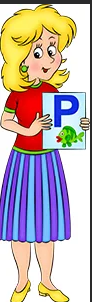  Дошкольный период - это важный этап в развитии ребенка, который создает фундамент для будущей успешной учебной деятельности. От того, насколько качественно и своевременно будет подготовлен дошкольник, во многом зависит успешность его дальнейшего обучения. В нашем  детском саду функционируют  группы компенсирующей направленности: старшая и подготовительная к школе, для детей с общим недоразвитием речи (ОНР). Часто эти группы называют «логопедические» так как с воспитанниками именно этих групп ежедневно занимается логопед и другие специалисты. Среди родителей дошкольников  бытуют два мнения о логопедической группе. Мнение первое: логопедическая группа — это хорошо, в ней меньше детей и больше развивающих занятий, уделяется внимание каждому ребенку и его особенностям развития.
Мнение второе: логопедическая группа — это плохо, такие группы посещают неполноценные дети, мой  ребёнок начнёт брать с них пример и ни к чему хорошему это не приведет, дефекты произношения сами пройдут, да и некогда нам задания выполнять.Для того, что бы понять какая точка зрения верная, познакомимся поближе со спецификой работы группы компенсирующей направленности (логопедической).В отличие от «обычных» групп, в которых  25-30 детей, логопедические группы в детском саду небольшие – 6-10 человек. Безусловно, это дает возможность логопеду, воспитателям и специалистам досконально изучить каждую особенность ребенка и вовремя оказать качественную педагогическую помощь.Логопедическая группа — это отдельная группа детского сада, которая реализует специальную коррекционно – развивающую программу, в корне отличающуюся от той, по которой обучаются дети «обычных» групп.  Для логопедических групп разработан особый режим занятий, в каждой логопедической группе есть два воспитателя и свой логопед.Логопед каждый день проводит с детьми развивающие фронтальные и индивидуальные занятия цель которых не только «поставить звук» ребенку, но формирование звуковой культуры речи, обучение грамоте, развитие лексико-грамматического строя речи и связной речи, а также чтение и печатная каллиграфия. 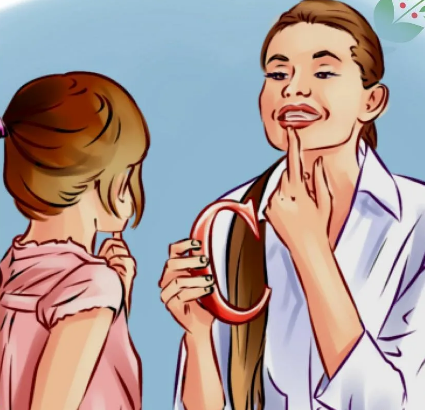 Во второй половине дня, после сна, воспитатели на логочасе закрепляют с детьми изученный ранее материал. Уделяют внимание изучению букв и звуков, учат детей чтению, письму, всему, что понадобится ребенку для вступления в школу.  Проводят индивидуальную работу с каждым ребенком по рекомендации логопеда.В отличии от «обычных» групп, логопедическую группу ребенку нужно посещать регулярно, так как программный материал подразумевает постепенное усложнение, необходимость многократного повторения. Только в таком случае коррекционная работа будет успешна и будет виден ее результат. В логопедических группах  родителям рекомендуют закреплять усвоенный материал в домашней обстановке и предлагаются упражнения, которые нужно выполнять вместе с ребенком. Такой комплексный подход обеспечивает полноценное усвоение ребенком специальной образовательной программы, у ребенка значительно расширяется словарный запас, формируются грамматический строй речи, навыки правильного письма, происходит подробное знакомство со звукобуквенным анализом. Дети обучаются связанно излагать свои мысли, рассказывать по картинкам, пересказывать тексты. А это значит, что к началу школьного обучения у дошкольника будут сформированы все компоненты необходимые для успешного обучения в школе. Практика показывает, что современные логопедические группы лучше готовят детей с недостатками речи к школе, чем обычные. В остальном же логопедическая группа ни в чем не отличается от обычной – тот же распорядок дня, те же прогулки, игры, те же утренники, то же самое питание.Очень важно чтобы к 7 годам у ребенка сформировалась ясная и понятная речь. Это поможет ему в школе чувствовать себя раскованно, легко находить друзей и не стесняться отвечать на уроках. Опыт работы в детском саду показывает, что нарушения речи у детей встречаются довольно часто. Такие дети, безусловно, нуждаются в квалифицированной помощи логопеда. Многие родители не понимают серьёзность речевых нарушений и значимость логопедических групп. Иногда логопед сталкиваться с такой ситуацией, когда родители 5–6-летних детей не подозревают о серьезности нарушений речи, считая, что речь их ребенка нормальна или само собой нормализуется в школе. И родители отказываются от логопедической группы под самыми разными предлогами забывая при этом о правах ребенка. Таким образом, логопедическая группа детского сада — не добро и не зло, это необходимость для тех детей, кто нуждается в комплексной коррекции речи. Поэтому, уважаемые родители, бабушки и дедушки,  если педагоги детского сада предлагают  вашего ребёнка  перевести в группу компенсирующей направленности (логопедическую группу) — не расстраивайтесь и не пугайтесь — это не катастрофа, это ему во благо! Не упускайте шанс полноценно и грамотно подготовить ребенка к самому важному и ответственному этапу жизни – школьному обучению. Желаем Вам, добра, мудрости вам и правильных решений.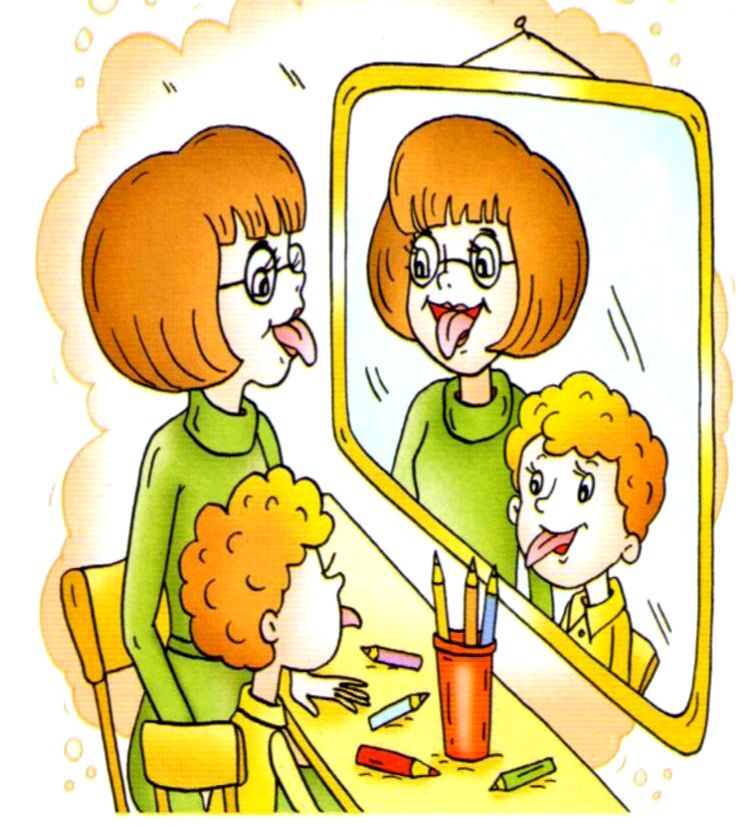 